Norsk Araberhestforening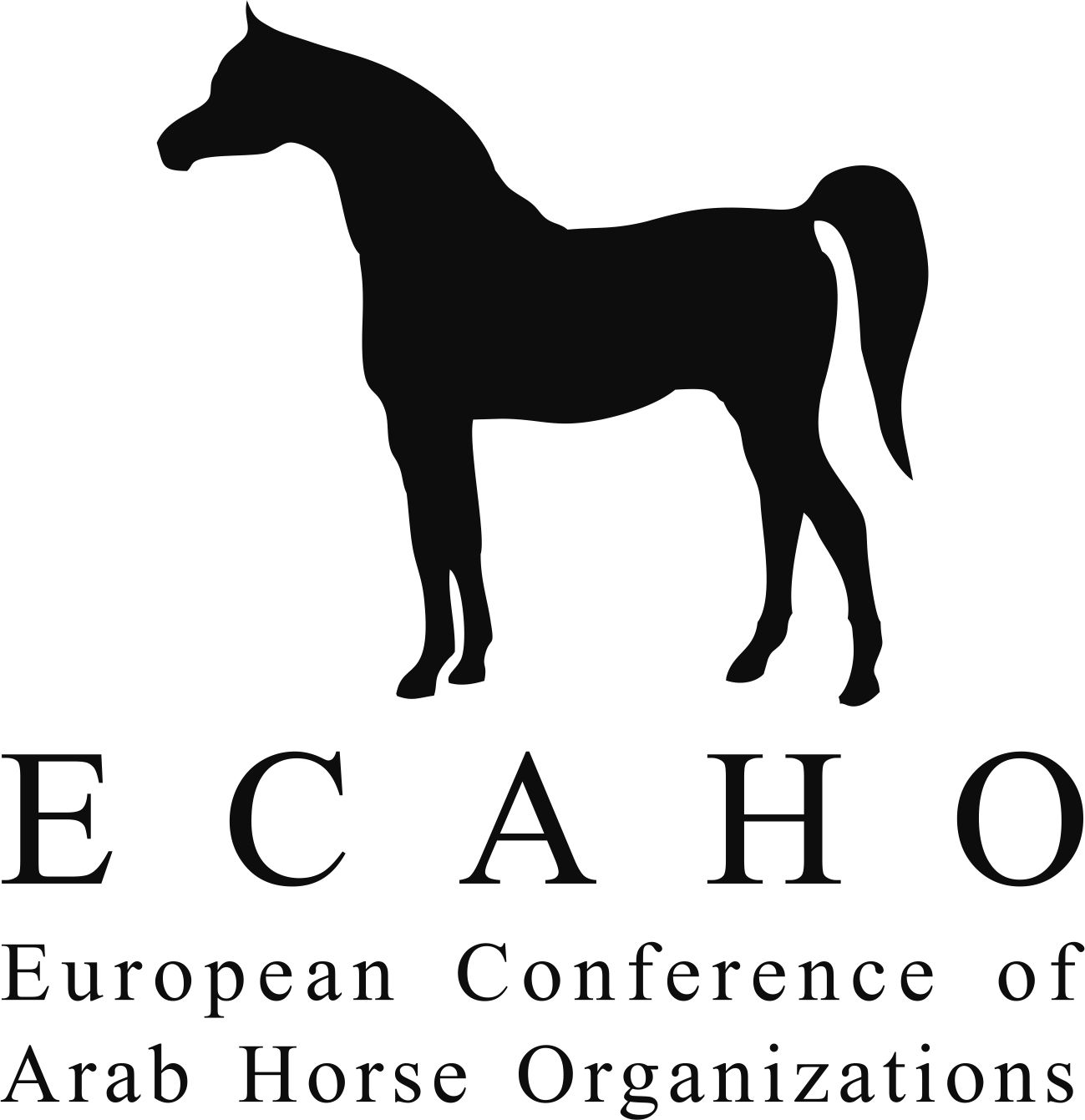 Nasjonalt Championships 31.8.2019PÅMELDING(kun én hest per skjema)Eier:_________________________________________________________	 Land: ____________________________________________Adresse:________________________________________________________________________________________________________Tel.: _________________________________________ E-post:___________________________________________________________Oppdretter: ____________________________________________________________Land: ___________________________________PÅMELDINGSSKJEMA SIDE 2    Hest: ___________________    Eier: ________________________Innen påmeldingsfristen, er hesten registrert i stamboken hos: Innen påmeldingsfristen, er hesten registrert i stamboken hos: Innen påmeldingsfristen, er hesten registrert i stamboken hos: Innen påmeldingsfristen, er hesten registrert i stamboken hos: Land:Stambok:Reg. Nr.Klasser:Se side 2Hestens navn:Hestens navn:FarFJeg bekrefter herved at jeg/mine ansatte/hjelpere har ansvar for påmeldte hest, og jeg aksepterer uten forbehold ECAHO’s bestemmelser for utstillingen. Det er ingen interessekonflikt og/eller inhabilitet mellom meg/mine ansatte/hjelpere i forhold til dommer. Jeg bekrefter herved at jeg/mine ansatte/hjelpere har ansvar for påmeldte hest, og jeg aksepterer uten forbehold ECAHO’s bestemmelser for utstillingen. Det er ingen interessekonflikt og/eller inhabilitet mellom meg/mine ansatte/hjelpere i forhold til dommer. Klasser:Se side 2Hestens navn:Hestens navn:FarMJeg bekrefter herved at jeg/mine ansatte/hjelpere har ansvar for påmeldte hest, og jeg aksepterer uten forbehold ECAHO’s bestemmelser for utstillingen. Det er ingen interessekonflikt og/eller inhabilitet mellom meg/mine ansatte/hjelpere i forhold til dommer. Jeg bekrefter herved at jeg/mine ansatte/hjelpere har ansvar for påmeldte hest, og jeg aksepterer uten forbehold ECAHO’s bestemmelser for utstillingen. Det er ingen interessekonflikt og/eller inhabilitet mellom meg/mine ansatte/hjelpere i forhold til dommer. Klasser:Se side 2Født datoFødt datoMorFJeg bekrefter herved at jeg/mine ansatte/hjelpere har ansvar for påmeldte hest, og jeg aksepterer uten forbehold ECAHO’s bestemmelser for utstillingen. Det er ingen interessekonflikt og/eller inhabilitet mellom meg/mine ansatte/hjelpere i forhold til dommer. Jeg bekrefter herved at jeg/mine ansatte/hjelpere har ansvar for påmeldte hest, og jeg aksepterer uten forbehold ECAHO’s bestemmelser for utstillingen. Det er ingen interessekonflikt og/eller inhabilitet mellom meg/mine ansatte/hjelpere i forhold til dommer. Klasser:Se side 2Kjønn:Farge:MorMJeg bekrefter herved at jeg/mine ansatte/hjelpere har ansvar for påmeldte hest, og jeg aksepterer uten forbehold ECAHO’s bestemmelser for utstillingen. Det er ingen interessekonflikt og/eller inhabilitet mellom meg/mine ansatte/hjelpere i forhold til dommer. Jeg bekrefter herved at jeg/mine ansatte/hjelpere har ansvar for påmeldte hest, og jeg aksepterer uten forbehold ECAHO’s bestemmelser for utstillingen. Det er ingen interessekonflikt og/eller inhabilitet mellom meg/mine ansatte/hjelpere i forhold til dommer. Kvalifikasjoner:Kvalifikasjoner:Kvalifikasjoner:Kvalifikasjoner:Kvalifikasjoner:Navn (blokkbokstaver)________________________________________Adresse:Tel.:_____________________________________ E-post:___________________________________ Navn (blokkbokstaver)________________________________________Adresse:Tel.:_____________________________________ E-post:___________________________________ Vedlagt kopi av registreringspapirer/passDenne påmeldingen er ikke gyldig uten signatur og navn/adresse utfylt. Ansvarlig person for hesten er eier/leietaker av hesten, men kan også være annen person som har ansvaret for hesten og kan ta beslutninger om den på utstillingen.Vedlagt kopi av registreringspapirer/passDenne påmeldingen er ikke gyldig uten signatur og navn/adresse utfylt. Ansvarlig person for hesten er eier/leietaker av hesten, men kan også være annen person som har ansvaret for hesten og kan ta beslutninger om den på utstillingen.Vedlagt kopi av registreringspapirer/passDenne påmeldingen er ikke gyldig uten signatur og navn/adresse utfylt. Ansvarlig person for hesten er eier/leietaker av hesten, men kan også være annen person som har ansvaret for hesten og kan ta beslutninger om den på utstillingen.Vedlagt kopi av registreringspapirer/passDenne påmeldingen er ikke gyldig uten signatur og navn/adresse utfylt. Ansvarlig person for hesten er eier/leietaker av hesten, men kan også være annen person som har ansvaret for hesten og kan ta beslutninger om den på utstillingen.Vedlagt kopi av registreringspapirer/passDenne påmeldingen er ikke gyldig uten signatur og navn/adresse utfylt. Ansvarlig person for hesten er eier/leietaker av hesten, men kan også være annen person som har ansvaret for hesten og kan ta beslutninger om den på utstillingen.Navn (blokkbokstaver)________________________________________Adresse:Tel.:_____________________________________ E-post:___________________________________ Navn (blokkbokstaver)________________________________________Adresse:Tel.:_____________________________________ E-post:___________________________________ Rolle (se over)  (eier, trener, ansatt, annet – vennligst definer din rolle):Dato og underskrift:Rolle (se over)  (eier, trener, ansatt, annet – vennligst definer din rolle):Dato og underskrift:Rolle (se over)  (eier, trener, ansatt, annet – vennligst definer din rolle):Dato og underskrift:Rolle (se over)  (eier, trener, ansatt, annet – vennligst definer din rolle):Dato og underskrift:Rolle (se over)  (eier, trener, ansatt, annet – vennligst definer din rolle):Dato og underskrift:Navn (blokkbokstaver)________________________________________Adresse:Tel.:_____________________________________ E-post:___________________________________ Navn (blokkbokstaver)________________________________________Adresse:Tel.:_____________________________________ E-post:___________________________________ Klasse BeskrivelseSett kryss for å bestilleMedlemsprisIkke medlemsprisÅ betale1Føll150,-300,-21 åringer, hopper500,-500,-31 åringer, hingster500,-500,-41 åringer, vallaker500,-500,-52 åringer, hopper500,-500,-62 åringer, hingster500,-500,-72 åringer, vallaker500,-500,-83 åringer, hopper500,-500,-93 åringer, hingster500,-500,-103 åringer, vallaker500,-500,-114-7 åringer, hopper500,-500,-124-7 åringer, hingster500,-500,-134-7 åringer, vallaker500,-500,-148-11 åringer, hopper500,-500,-158-11 åringer, hingster500,-500,-168-11 åringer, vallaker500,-500,-1712 åringer og eldre, hopper500,-500,-1812 åringer og eldre, hingster500,-500,-1912 åringer og eldre, vallaker500,-500,-20Liberty150,-300,-Oppstalling, antall døgn:250,- pr døgn250,- pr døgnSminke0,-100,-Lån av showgrime0,-100,-SUM